MENINGKATKAN KEMAMPUAN PEMAHAMAN MATEMATIS   MELALUI MODEL PROBLEM BASED  LEARNING MENGGUNAKAN SOFTWARE  GEOGEBRA DAN DAMPAKNYA TERHADAP KEMANDIRIAN BELAJAR SISWA SMKTESISDiajukan untuk memenuhi salah satu syarat memperoleh gelar Magister Pendidikan Matematika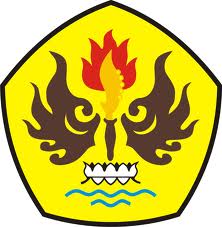 OlehELY MARYANINIM.148060010MAGISTER PENDIDIKAN MATEMATIKAPRGRAM PASCASARJANAUNIVERSITAS PASUNDAN2016